CMIC 2 – Unit 3 						Name:  _________________________________Size Transformations UnraveledOn a coordinate grid, draw the following geometrical shape, .Add the following shape to the same graph in a different color,  .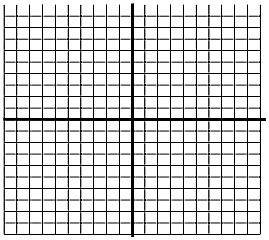 A size transformation (or dilation) of magnitude 3 centered at the origin is defined by the following rule:If all points are multiplied by 3 in this size transformation, what would be the matrix for the transformation?On the provided diagram, draw the image of quadrilateral ABCD under this size transformation. eri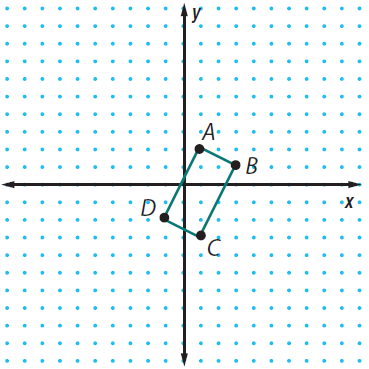 